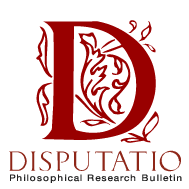 APPLICATION FOR THE POSITION OFASSOCIATE EDITORFOR THE SPECIALTY OF...Part A. PERSONAL DATAA.1. Current professional situation A.2. Academic formationA.3. Languages (Indicate the level as per the European Common Framework of Reference for Languages)A.4. PublicationsList up to five relevant publications (articles, chapters of books, entire books, etc. - Indicate if the publication is indexed in WoS of Scopus) during the last five years using the Chicago style format author-date for which you are the author or co-author, related to the editorial thematic area for which you propose candidacy for the position of an Associate Editor.…A.4. Other MeritsOther meaningful merits that justify your proposal for nomination as Associate Editor of Disputatio (experience as reviewer / experience as editorial manager, etc.)Evaluator of articles for...Member of the editorial committee of ...Editor of the book ...Projects of investigation andResearch Scholarship at ...DECLARATION OF CONFORMITY: I declare that I have read and accepted the conditions of the present call for Associate EditorsPlace, Date and SignatureNamePlease send this filled application by email (disputatio@usal.es) before the delivery deadline as established in this call.Names and SurnamesEmailPhonePhoneRegistry as InvestigatorWoS Researcher IDWoS Researcher IDRegistry as InvestigatorSCOPUS Author IDSCOPUS Author IDRegistry as InvestigatorOpen Researcher and Contributor ID Open Researcher and Contributor ID Organization/UniversityDepartment/CentreAddressProfessional CategoryBeginning DateArea of knowledge or philosophical specialtyGrade/Master/PhDareaUniversity/CountryYearLanguageLevel of ReadingLevel of WritingLevel of Oral CommunicationNative Speaker(Yes/No)